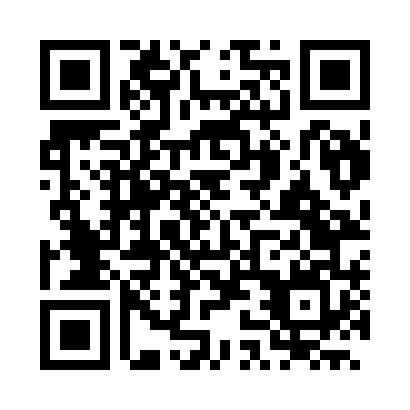 Prayer times for Arcos, BrazilMon 1 Apr 2024 - Tue 30 Apr 2024High Latitude Method: NonePrayer Calculation Method: Muslim World LeagueAsar Calculation Method: ShafiPrayer times provided by https://www.salahtimes.comDateDayFajrSunriseDhuhrAsrMaghribIsha1Mon4:566:0912:063:296:027:112Tue4:566:1012:063:286:017:103Wed4:576:1012:053:286:007:094Thu4:576:1012:053:275:597:085Fri4:576:1112:053:275:587:086Sat4:576:1112:043:265:587:077Sun4:586:1112:043:265:577:068Mon4:586:1112:043:255:567:059Tue4:586:1212:043:255:557:0410Wed4:586:1212:033:245:547:0411Thu4:596:1212:033:245:547:0312Fri4:596:1312:033:235:537:0213Sat4:596:1312:033:235:527:0114Sun4:596:1312:023:225:517:0115Mon5:006:1312:023:225:507:0016Tue5:006:1412:023:215:506:5917Wed5:006:1412:023:215:496:5918Thu5:006:1412:013:205:486:5819Fri5:016:1512:013:205:476:5720Sat5:016:1512:013:195:476:5721Sun5:016:1512:013:195:466:5622Mon5:016:1612:013:195:456:5523Tue5:016:1612:003:185:456:5524Wed5:026:1612:003:185:446:5425Thu5:026:1712:003:175:436:5326Fri5:026:1712:003:175:436:5327Sat5:026:1712:003:165:426:5228Sun5:036:1812:003:165:416:5229Mon5:036:1811:593:155:416:5130Tue5:036:1811:593:155:406:51